          Средняя общеобразовательная школа р.п.Пинеровка Балашовского района            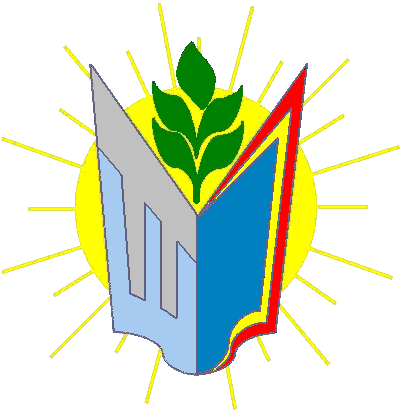 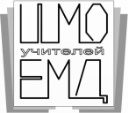 Школьное методическое объединение учителей естественно-математических дисциплин Протокол №1
заседания школьного методического объединения 
учителей естественно-математических дисциплинот 29 августа 2022 года.Место проведения: каб.49Время проведения: 10.00-11.00Повестка дня:1. План работы школьного методического объединения учителей естественно-математических дисциплин на 2022-2023 учебный год. 2. Обновлённый ФГОС ООО: старт в пятых классах.3. Итоги ГИА-2022 выпускников школы по естественно-математическим предметам.4. Согласование рабочих программ учителей методического объединения на 2022-2023 учебный год.Слушали:1. В.В.Пичугин, руководитель ШМО учителей ЕМД, кратко изложил результаты деятельности методического объединения в прошлом учебном году и предложил проект плана работы ШМО учителей ЕМД на 2022-2023 учебный год.Обсудили перспективы работы по теме методического объединения «Роль и место современного учителя в цифровой образовательной среде».Скорректировали индивидуальные планы методической работы на 2022-2023 учебный год.Обсудили «Памятку по планированию методической работы на 2022-2023 учебный год», в которую включили работу по индивидуальной методической теме с указанием конкретных мероприятий и результатов за учебный год; укомплектованный годовой электронный дидактический пакет по предмету (контрольные, самостоятельные, лабораторные, обучающие, тренировочные, практические работы, тесты, сопроводительные и демонстрационные презентации) для всех своих классов, размещенный в общей папке на Яндекс.Диске; проведённый учебный проект (разработка и отчёт о проведении в электронном варианте).2. В.В.Пичугин, руководитель ШМО учителей ЕМД, ознакомил с приказом МП от 31.05.2021 №287 (https://www.garant.ru/products/ipo/prime/doc/401333920/)Этим приказом утверждены новые федеральные государственные образовательные стандарты (ФГОС) начального общего и основного общего образования. Наша школа в 2022-2023 учебном году на новые стандарты переходит в 1-х и 5-х классах.В новых ФГОС подробнее описывают результаты освоения программы.Требования к пояснительной записке стали едиными. Теперь на уровне ООО придется добавить общую характеристику программы. Требования к структуре рабочих программ по предметам и внеурочной деятельности стали одинаковыми.Изменения во ФГОС ООО:Закрепили, что адаптированные программы на уровне ООО разрабатывают на основе нового ФГОС ООО. Скорректировали набор предметов в предметных областях, чтобы не было сложностей при выставлении итоговых отметок в аттестат. Так, в области «Математика и информатика» остались только математика и информатика, в рамках математики необходимо предусмотреть учебные курсы «Алгебра», «Геометрия», «Вероятность и статистика».Приём на обучение в соответствии с федеральными государственными образовательными стандартами начального общего образования, утвержденным Приказом Минобрнауки России от 06.10.2009 N 373, и основного общего образования, утвержденным приказом Минобрнауки России от 17 декабря 2010 г. № 1897, прекращен 1 сентября 2022 года.Уместно вспомнить Письмо Министерства просвещения РФ от 15.02.2022 № АЗ-113/03 «О направлении методических рекомендаций» (https://www.garant.ru/products/ipo/prime/doc/403467900/): В целях создания единого образовательного пространства на территории Российской Федерации 27 сентября 2021 года федеральным учебно-методическим объединением по общему образованию были одобрены примерные рабочие программы по всем предметам учебного плана, разработанные в полном соответствии с обновленными ФГОС НОО и ООО.Примерные рабочие программы по предметам содержат все необходимые и определенные ФГОС части, включая тематическое планирование, дифференцирующее как предметные результаты, так и предметное содержание по годам изучения.В соответствии с частью 7.2 статьи 12 Федерального закона «Об образовании в Российской Федерации»: «при разработке основной общеобразовательной программы организация, осуществляющая образовательную деятельность, вправе предусмотреть применение при реализации соответствующей образовательной программы примерного учебного плана и (или) примерного календарного учебного графика, и (или) примерных рабочих программ учебных предметов, курсов, дисциплин (модулей), включенных в соответствующую примерную основную общеобразовательную программу. В этом случае такая учебно-методическая документация не разрабатывается».Реализация данной нормы закона позволит не только обеспечить общие подходы к качеству учебно-методической документации, используемой педагогическими работниками при реализации основных образовательных программ, но и снять часть методической нагрузки с учителя.Примерные рабочие программы могут использоваться как в неизменном виде, так и в качестве методической основы для разработки педагогическими работниками авторских рабочих программ с учетом имеющегося опыта реализации углубленного изучения предмета. В случае внесения изменений в примерную рабочую программу как в части ее содержательного дополнения, так и в части перераспределения содержания между годами изучения указанная программа утрачивает статус «примерной».Примерные рабочие программы по предметам обязательной части учебного плана доступны педагогам посредством портала Единого содержания общего образования https://edsoo.ru/Primernie_rabochie_progra.htm, а также реестра примерных основных общеобразовательных программ https://fgosreestr.ru.На портале Единого содержания общего образования действует конструктор рабочих программ – удобный бесплатный онлайн-сервис для индивидуализации примерных рабочих программ по учебным предметам: https://edsoo.ru/constructor/.Кроме того, разработаны и размещены в свободном доступе учебные пособия, посвященные актуальным вопросам обновления предметного содержания по основным предметным областям ФГОС НОО и ООО: https://edsoo.ru/Metodicheskie_posobiya_i_v.htm.Индивидуальную консультативную помощь по вопросам реализации обновленных ФГОС НОО и ООО учитель и руководитель образовательной организации может получить, обратившись к ресурсу «Единое содержание общего образования» по ссылке: https://edsoo.ru/Goryachaya_liniya.htm.План-график введения ФГОС-2021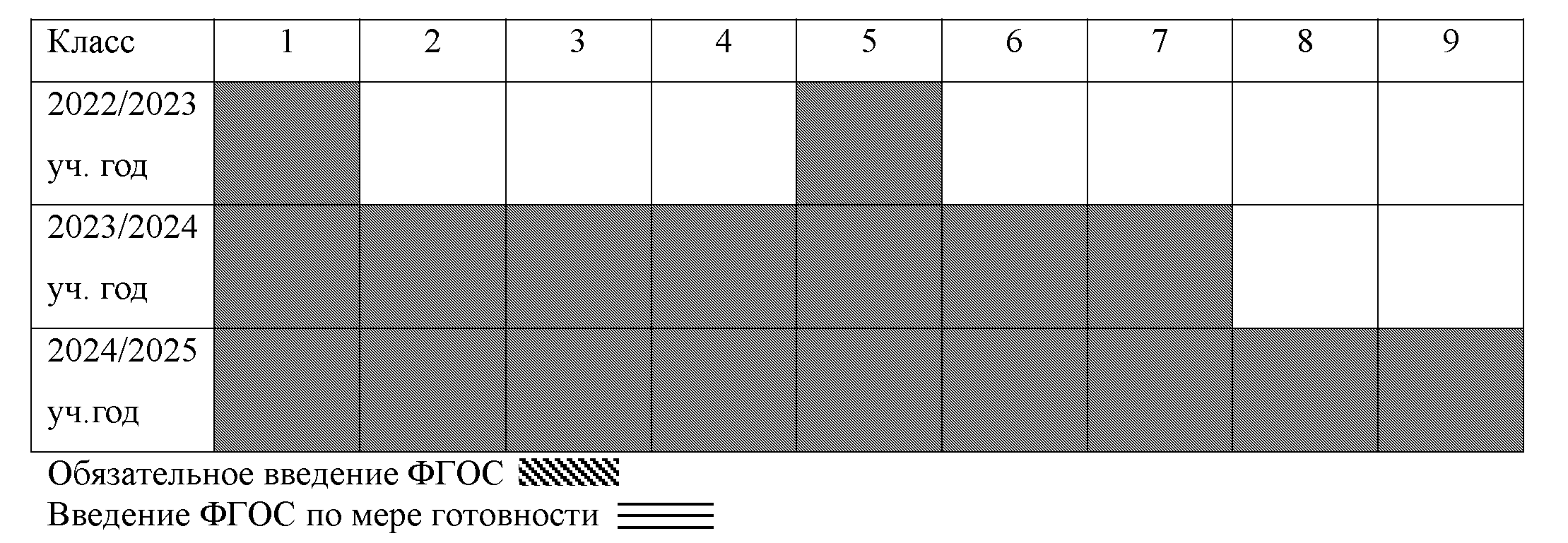 3. Обсудили итоги ГИА-2022 выпускников школы по естественно-математическим предметам.ОГЭ, ЕГЭ, математика, учитель Галаева Е.Г. ОГЭ, математика, учитель Афанасьева М.Ю.  ЕГЭ, Физика, учитель Милинчук В.П. ОГЭ, ЕГЭ, Информатика, учитель Пичугин В.В.ЕГЭ, Химия, учитель Чиченкова Е.Г.Проанализировали экзаменационные результаты.4. Рассмотрели рабочие программы по предметам ЕМД на 2022-2023 учебный год. Согласовали график входного контроля по предметам ЕМД в 5-11 классах, составили график оценочных процедур на 2022-2023 учебный год. Решили:1. Принять план работы ШМО учителей ЕМД на 2022-2023 учебный год (прилагается). Обнародовать до 1 сентября на школьном сайте https://shkolapinerovka-r64.gosweb.gosuslugi.ru/nasha-shkola/struktura-i-organy-upravleniya/hmo-emd/ план работы ШМО учителей ЕМД на 2022-2023 учебный год.Одобрить памятку учителю МО, включив в годовой отчёт учителей:перечень конкретных мероприятий и результатов работы по индивидуальной методической теме за учебный год;укомплектованный годовой электронный пакет дидактических материалов по предмету (контрольные, самостоятельные, лабораторные, практические работы) для своих классов, размещенный в общей папке методического объединения на Яндекс.Диске;разработку и анализ проведённого со школьниками учебного проекта.2. Обеспечить своевременное и полноценное внедрение нового федерального государственного образовательного стандарта основного общего образования в 5-х классах. 3. Признать школьные результаты ГИА-2022 удовлетворительными. Разработать до 01.10.2022 индивидуальные программы подготовки к ГИА-2023.4. Одобрить рабочие программы на 2022-2023 учебный год:Руководитель ШМО 
учителей естественно-математических дисциплин
                                                               В.В.Пичугин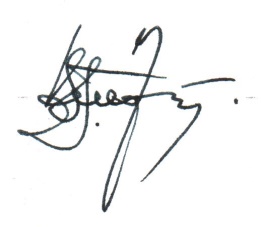 Учитель КлассыКлассыКлассыКлассыКлассыКлассыКлассыУчитель V VIVIIVIIIIXXXIАкользина Е.А., учитель информатикиИнформатика,
Л.Л.БосоваИнформатика,
Л.Л.БосоваАксиненко Н.С., учитель биологииБиология,
Н.И.СонинБиология,
Н.И.СонинБиология,
Н.И.СонинБиология,
Н.И.СонинБиология,
Н.И.СонинБиология,
Н.И.СонинБиология,
Н.И.СонинАфанасьева М.Ю., учитель математикиМатематика,
А.Г.МерзлякАлгебра,А.Г.Мерзляк Геометрия,А.Г.МерзлякАлгебра,А.Г.Мерзляк Геометрия,А.Г.МерзлякМатематика (угл.),
Ю.М.Колягин, Л.С.АтанасянГалаева Е.Г., учитель математикиМатематика,
А.Г.МерзлякАлгебра,
А.Г.Мерзляк Геометрия,
А.Г.МерзлякАлгебра,
А.Г.Мерзляк Геометрия,
А.Г.МерзлякМатематика (угл.),
Ю.М.Колягин, Л.С.АтанасянМешкова Л.С.,  учитель технологииТехнология,
Н.В.Синица, В.Д.СимоненкоТехнология,
Н.В.Синица, В.Д.СимоненкоТехнология,
Н.В.Синица, В.Д.СимоненкоМилинчук В.П., учитель физикиФизика, А.В.Пёрышкин Физика, А.В.Пёрышкин Технология,
В.М.КазакевичФизика, А.В.ПёрышкинФизика (баз.), Г.Я.МякишевФизика (баз.), Г.Я.МякишевАстрономия, Е.П.ЛевитанПичугин В.В., учитель математики 
и информатики Алгебра,
А.Г.Мерзляк Геометрия,
А.Г.МерзлякИнформатика,
Л.Л.Босова Информатика, Л.Л.БосоваЧерчение, А.Д.БотвинниковИнформатика, Л.Л.Босова Технология,
В.М.КазакевичИнформатика (баз.), И.Г.СемакинИндивидуальный проект, Д.А.ЛогиновИнформатика (баз.), И.Г.СемакинЧиченкова Е.Г., учитель химииХимия, Н.Е.КузнецоваХимия, Н.Е.КузнецоваХимия, 
Т.В.КарасеваХимия, 
Т.В.КарасеваСмирнов Н.В., учитель технологииТехнология,  А.Г.Тищенко, В.Д.СимоненкоТехнология,  А.Г.Тищенко, В.Д.СимоненкоТехнология,  А.Г.Тищенко, В.Д.Симоненко